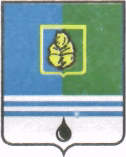 ПОСТАНОВЛЕНИЕАДМИНИСТРАЦИИ ГОРОДА КОГАЛЫМАХанты-Мансийского автономного округа - ЮгрыО внесении дополнения в постановление Администрации города Когалыма от 30.03.2015 №871В соответствии с перечнем поручений Президента Российской Федерации от 06.07.2017 №Пр-1479 по итогам заседания Государственного совета Российской Федерации 31.05.2013, Уставом города Когалыма, учитывая письмо Департамента жилищно-коммунального комплекса и энергетики Ханты-Мансийского автономного округа – Югры от 15.03.2017 №33-Исх-1303, в целях повышения платежной дисциплины потребителей жилищно-коммунальных услуг города Когалыма:  В постановление Администрации города Когалыма от 30.03.2015 №871 «Об утверждении Комплекса мер («дорожной карте») по развитию жилищно-коммунального комплекса города Когалыма» (далее – постановление) внести следующее дополнение:Приложения к постановлению дополнить разделом 7 «Реализация мер по снижению и ликвидации просроченной задолженности населения за предоставленные жилищно-коммунальные услуги» согласно приложению к настоящему постановлению. Опубликовать настоящее постановление и приложение к нему в газете «Когалымский вестник» и разместить на официальном сайте Администрации города Когалыма в информационно-телекоммуникационной сети «Интернет» (www.admkogalym.ru).3. Контроль за выполнением постановления возложить на заместителя главы города Когалыма М.А.Рудикова.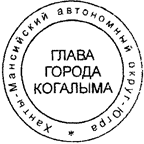 Глава города Когалыма						Н.Н.ПальчиковСогласовано:зам.главы г.Когалыма				М.А.Рудиковначальник ОО ЮУ				СВ.Пановадиректор МКУ «УЖКХ»			А.А.МорозовПодготовлено:спец.-эксперт ОРЖКХ				Е.В.ЕпифановаРазослать: ОРЖКХ, МКУ «УЖКХ, ООО «ЕРИЦ», МКУ «УОДОМС», газета «Когалымский вестник».Приложениек постановлению Администрациигорода Когалымаот 21.04.2017 №8351 Муниципальное казенное учреждение «Управление жилищно-коммунального хозяйства города Когалыма» - МКУ «УЖКХ города Когалыма»2 Общество с ограниченной ответственностью «Единый расчетный информационный центр» - ООО «ЕРИЦ»______________________________От«21»апреля2017г.№835№ п/пНаименование мероприятияОжидаемый результатМеханизм реализации мероприятияИндикаторыОтветственные исполнителиСрок7. РЕАЛИЗАЦИЯ МЕР ПО СНИЖЕНИЮ И ЛИКВИДАЦИИ ПРОСРОЧЕННОЙ ЗАДОЛЖЕННОСТИ НАСЕЛЕНИЯ ЗА ПРЕДОСТАВЛЕННЫЕ ЖИЛИЩНО-КОММУНАЛЬНЫЕ УСЛУГИ7. РЕАЛИЗАЦИЯ МЕР ПО СНИЖЕНИЮ И ЛИКВИДАЦИИ ПРОСРОЧЕННОЙ ЗАДОЛЖЕННОСТИ НАСЕЛЕНИЯ ЗА ПРЕДОСТАВЛЕННЫЕ ЖИЛИЩНО-КОММУНАЛЬНЫЕ УСЛУГИ7. РЕАЛИЗАЦИЯ МЕР ПО СНИЖЕНИЮ И ЛИКВИДАЦИИ ПРОСРОЧЕННОЙ ЗАДОЛЖЕННОСТИ НАСЕЛЕНИЯ ЗА ПРЕДОСТАВЛЕННЫЕ ЖИЛИЩНО-КОММУНАЛЬНЫЕ УСЛУГИ7. РЕАЛИЗАЦИЯ МЕР ПО СНИЖЕНИЮ И ЛИКВИДАЦИИ ПРОСРОЧЕННОЙ ЗАДОЛЖЕННОСТИ НАСЕЛЕНИЯ ЗА ПРЕДОСТАВЛЕННЫЕ ЖИЛИЩНО-КОММУНАЛЬНЫЕ УСЛУГИ7. РЕАЛИЗАЦИЯ МЕР ПО СНИЖЕНИЮ И ЛИКВИДАЦИИ ПРОСРОЧЕННОЙ ЗАДОЛЖЕННОСТИ НАСЕЛЕНИЯ ЗА ПРЕДОСТАВЛЕННЫЕ ЖИЛИЩНО-КОММУНАЛЬНЫЕ УСЛУГИ7. РЕАЛИЗАЦИЯ МЕР ПО СНИЖЕНИЮ И ЛИКВИДАЦИИ ПРОСРОЧЕННОЙ ЗАДОЛЖЕННОСТИ НАСЕЛЕНИЯ ЗА ПРЕДОСТАВЛЕННЫЕ ЖИЛИЩНО-КОММУНАЛЬНЫЕ УСЛУГИ7. РЕАЛИЗАЦИЯ МЕР ПО СНИЖЕНИЮ И ЛИКВИДАЦИИ ПРОСРОЧЕННОЙ ЗАДОЛЖЕННОСТИ НАСЕЛЕНИЯ ЗА ПРЕДОСТАВЛЕННЫЕ ЖИЛИЩНО-КОММУНАЛЬНЫЕ УСЛУГИ7.1.Проведение заседаний комиссии по решению вопроса о реструктуризации задолженности отдельных потребителей при Администрации города Когалыма Заключение соглашений о реструктуризации задолженности. Снижение объема задолженности за жилищно-коммунальные услуги в 2017 году на 5% по отношению к 2016 годуПостановление Администрации города Когалыма от 17.07.2014 №1774 «о реструктуризации задолженности отдельных потребителей по оплате жилищно-коммунальных услуг»1. Количество (шт.) заключенных соглашений о реструктуризации задолженности2. Процент (%) снижения задолженности от общего объема просроченной задолженности МКУ «УЖКХ города Когалыма»1 (А.А.Морозов)ООО «ЕРИЦ»2 (О.В.Курупнова)Ежемесячно в течение года7.2.Проведение заседаний комиссии по списанию безнадежных долгов населения за жилищно-Снижение объема долгов за жилищно-коммунальные услуги не возможных к взысканию в 2017 Постановление Администрации города Когалыма от 07.08.2009 №1610 «О создании комиссии по решению вопросов о порядке списания безнадёжных к взысканию долгов населения 1. Процент (%) списанных безнадежных долгов от общего количества долгов не возможных к взысканиюМКУ «УЖКХ города Когалыма»1 (А.А.Морозов)ООО «ЕРИЦ»2 (О.В.Курупнова)1 раз в полугодие в течение годакоммунальные услугигоду на 5% по отношению к 2016 годугорода Когалыма за жилищно-коммунальные услуги»7.3.Ограничение подачи отдельных видов коммунальных услуг в соответствии с действующим законодательством Российской ФедерацииСнижение общего объема просроченной задолженности за жилищно-коммунальные услуги в 2017 году на 5% по отношению к 2016 году. Собираемость платежей граждан в 2017 году на уровне 98%Постановление Правительства Российской Федерации от 06.05.2011 №354 «О предоставлении коммунальных услуг собственникам и пользователям помещений в многоквартирных домах и жилых домах»1. Количество (шт) отключений коммунальных услуг.2. Процент (%) снижение объема задолженности за жилищно-коммунальные услуги от общего объема просроченной задолженностиДиректора управляющих организаций города КогалымаЕженедельно7.4.Переселение семей злостных неплательщиков из занимаемого ими на условиях договора социального найма жилого помещения в менее благоустроенное жилое помещение  с нормой предоставления 6 кв.м. на человекаПереселение семей злостных неплательщиков (2 семьи)Статья 90 Жилищного Кодекса Российской Федерации от 29.12.2004 №188-ФЗ1.Количество семей неплательщиков (шт), переселенных из занимаемого ими на условиях договора социального найма жилого помещения2. Сумма (руб.) погашенной задолженности за жилищно-коммунальные услуги МКУ «УЖКХ города Когалыма»1 (А.А.Морозов)ООО «ЕРИЦ»2 (О.В.Курупнова)По мере вынесения судебного решения 7.5.Подготовка и подача в суд исковых заявлений и заявлений о выдаче судебного приказа о взыскании задолженности за жилищно-коммунальные услугиУвеличение количества исковых заявлений и выдачи судебных приказов, увеличение объема взысканной задолженности за жилищно-коммунальные услуги в 2017 году до 390 шт.Внутренний регламент работы юридического отдела ООО «ЕРИЦ»1. Количество (шт) поданных исковых заявлений2. Количество (шт) выданных судебных приказовМКУ «УЖКХ города Когалыма»1 (А.А.Морозов)ООО «ЕРИЦ»2 (О.В.Курупнова)Постоянно7.6.Исполнение судебных решений. Проведение рейдов совместно со службой судебных приставов для принудительного взыскания долга по жилищно-коммунальным услугамУвеличение рейдов,  проводимых совместно со службой судебных приставов в 2017 году до 200 рейдов.Федеральный закон от 21.07.1997 №118-ФЗ «О судебных приставах» 1. Количество (шт) судебных решений, направленных судебным приставам2. Доля (%) взысканной задолженности по судебным решениям в общем объеме задолженности за жилищно-коммунальные услугиМКУ  «УЖКХ города Когалыма»1 (А.А.Морозов)ООО «ЕРИЦ»2 (О.В.Курупнова) Ежемесячно7.7.Работа со службой судебных приставов  по вынесению в отношении должников постановления об ограничении выезда за пределы Российской Федерации, о наложении запрета (ареста) на распоряжение имуществом должниками за жилищно-коммунальные услугиУвеличение количества в 2017 году заявлений об ограничении выезда должников и наложении ареста на имущество до 100 ед. Собираемость платежей граждан в 2017 году на уровне 98%Федеральный закон от 21.07.1997 №118-ФЗ «О судебных приставах»1. Количество (шт) вынесенных ограничений в отношении должников об ограничении выезда за пределы Российской Федерации2. Количество (шт) наложенных запретов (арестов) на распоряжение имуществом должниками за жилищно-коммунальные услуги МКУ «УЖКХ города Когалыма»1 (А.А.Морозов)ООО «ЕРИЦ»2 (О.В.Курупнова) Ежемесячно